In Chrome: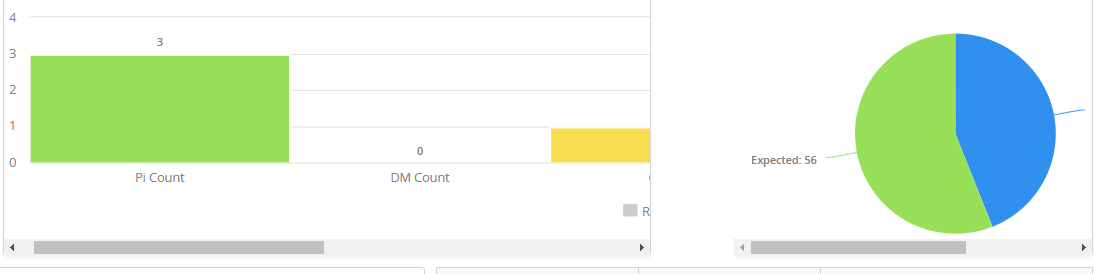 In IE: 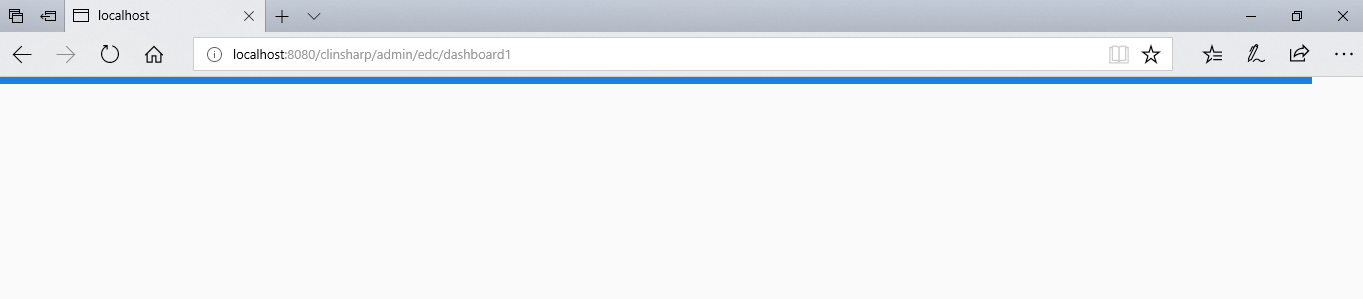 In Firefox : 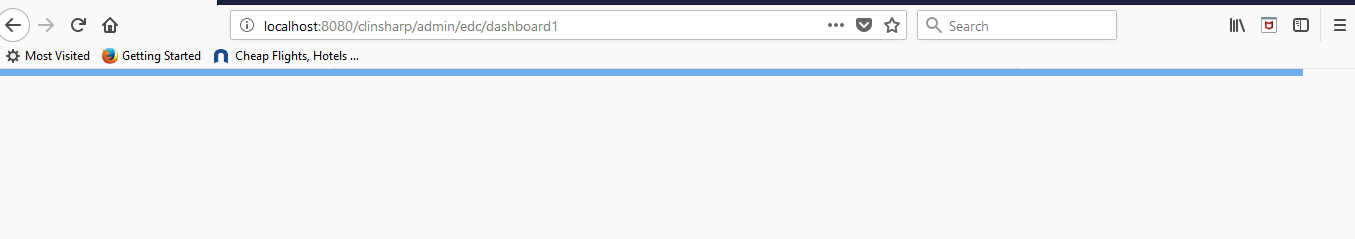 